   Тематическое консультирование граждан по вопросам туризма и летнего оздоровительного отдыха (в дистанционном формате)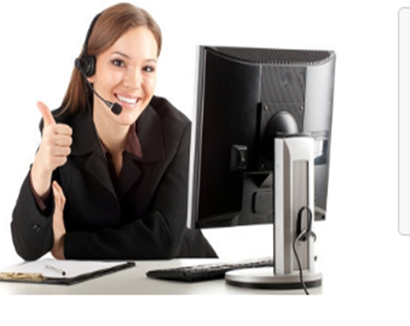     С 21 по 25 июня 2021 года региональными и местными общественными приёмными политической партии «Единая Россия» в Кемеровской области-Кузбассе проводится неделя приема обращений граждан по вопросам туризма и летнего оздоровительного отдыха (далее – Неделя).                Консультационный пункт филиала ФБУЗ «Центр гигиены и эпидемиологии в Кемеровской области-Кузбассе» информирует, что принимает участие в Неделе, и проводит тематическое консультирование граждан по вышеуказанной тематике.              Обращения граждан по интересующим вопросам принимаются по телефону: 8-951-615-68-19. Время приёма: с 08:30 до 16:45, перерыв: с 12:00 до 12:30 по местному времени. Свой вопрос вы можете направить также посредством электронной почты, на e-mail: conscentrzpp@yandex.ru.